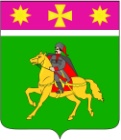 АДМИНИСТРАЦИЯПОЛТАВСКОГО СЕЛЬСКОГО ПОСЕЛЕНИЯКРАСНОАРМЕЙСКОГО РАЙОНАП О С Т А Н О В Л Е Н И Еот  01.08.2022                                                                                                  № 176станица ПолтавскаяОб определении места сбора (накопления) ртутьсодержащих ламп в Полтавском сельском поселении Красноармейского районаВ соответствии с Федеральным законом от 6 октября 2003 г. № 131-ФЗ                             «Об общих принципах организации местного самоуправления в Российской Федерации», Федеральным законом от 23 ноября 2009 г. № 261-ФЗ «Об энергосбережении и о повышении энергетической эффективности и о внесении изменений в отдельные законодательные акты Российской Федерации», Постановлением Правительства Российской Федерации от 28 декабря 2020 г. № 2314 «Об утверждении Правил обращения с отходами производства и потребления в части осветительных устройств, электрических ламп, ненадлежащие сбор, накопление, использование, обезвреживание, транспортирование и размещение которых может повлечь причинение вреда жизни, здоровью граждан, вреда животным, растениям и окружающей среде», в целях организации сбора отработанных ртутьсодержащих ламп на территории Полтавского сельского поселения Красноармейского районаадминистрация Полтавского сельского поселения Красноармейского района п о с т а н о в л я е т:Определить место сбора (накопления) ртутьсодержащих ламп в Полтавском сельском поселении Красноармейского района по адресу: Краснодарский край, Красноармейский район, станица Полтавская, ул. Красная, 145/1 (справа от здания муниципального казанного учреждения культуры «Полтавский культурный центр»).Утвердить график работы места сбора отработанных ртутьсодержащих ламп для потребителей ртутьсодержащих ламп: понедельник-пятница, с 8.00 до 15.00 часов, обед с 12.00 до 13.00 часов. Выходной: суббота, воскресенье.Отделу ЖКХ и благоустройства администрации Полтавского сельского поселения Красноармейского района:- оборудовать место сбора (накопления) ртутьсодержащих ламп                        (в соответствии с установленными требованиями действующего законодательства);- заключить договор со специализированной организацией, имеющей лицензию на деятельность по сбору, использованию, обезвреживанию, транспортировке, размещению отходов I класса опасности (ртутьсодержащих отходов). Информирование потребителей ртутьсодержащих ламп о расположении места сбора (накопления) ртутьсодержащих ламп на территории Полтавского сельского поселения Красноармейского района осуществляется администрацией посредством размещения информации на официальном сайте администрации в информационно-телекоммуникационной сети «Интернет» (https://www.poltavadm.ru/). Рекомендовать юридическим лицам (независимо от организационно-правовой формы) и индивидуальным предпринимателям, являющимся потребителями ртутьсодержащих ламп, в соответствии с утвержденными постановлением Правительства Российской Федерации от 28 декабря 2020 года № 2314 Правилами, разработать инструкции по организации сбора, накопления, использования, обезвреживания, транспортирования и размещения отработанных ртутьсодержащих ламп и назначить ответственных лиц за обращение с указанными отходами.6. Общему отделу (Соколовская М. А.) обнародовать настоящее постановление в установленном порядке и разместить на официальном сайте администрации Полтавского сельского поселения Красноармейского района в информационно-телекоммуникационной сети «Интернет».7. Контроль за выполнением настоящего постановления возложить на заместителя главы Полтавского сельского поселения Красноармейского района Гористова В. А.8. Постановление вступает в силу со дня его обнародования.Глава Полтавского сельского поселенияКрасноармейского района                                                                   В.А. Побожий 